CMTEAM – QUESTIONÁRIO DO ATLETA                               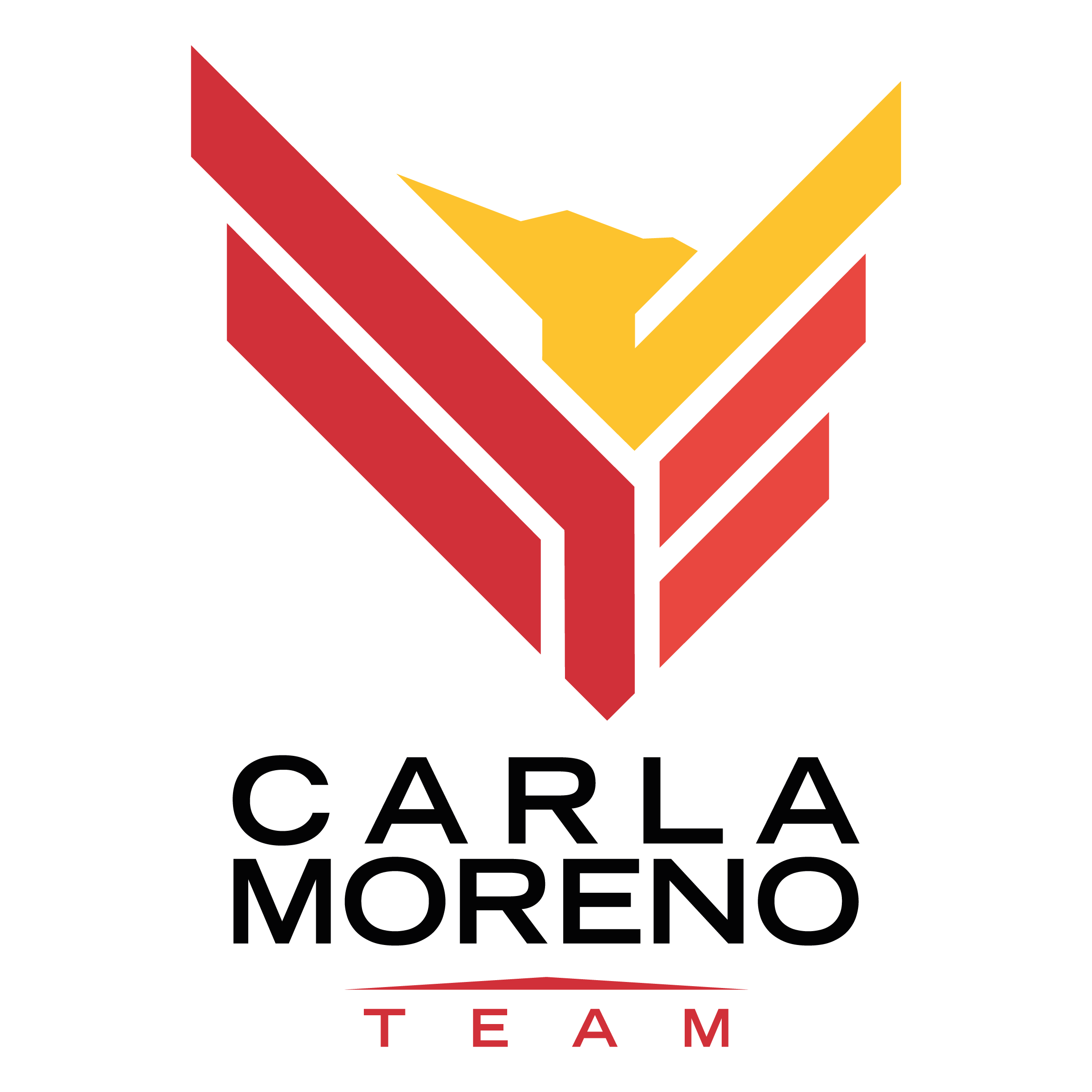 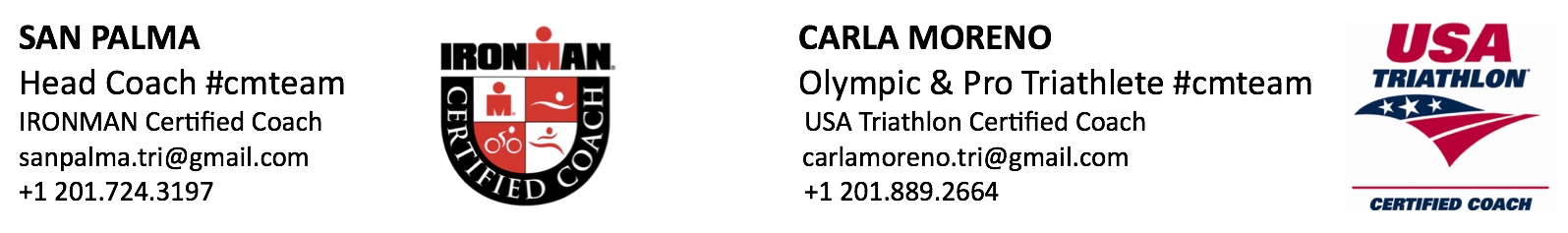 . INFORMAÇÕES PESSOAIS .Nome:Como gostaria de ser chamado:Data de Nascimento:Sexo: Endereço:Email:Telefone(s)/Celular:Contato em Casos de Emergência:Profissão:CPF :. HISTÓRICO MÉDICO .Peso:Altura:Este peso é para você considerado o adequado?Frequência Cardíaca em Repouso:Frequência Cardíaca Máxima:Pressão Arterial em Repouso:Doenças crônicas / pré-existentes:Cirurgias:Faz Uso de Medicamentos:Alergias:Lesões (ossos, articulações, músculos):Tratamento para lesões:Algum problema que interfira no seu programa de treino?. ESTILO DE VIDA .Trabalho:Família:Hobbies:Número de horas por semana destinadas para treinos:Horário de preferência para treinos:Disponibilidade para corrida (outdoor/indoor):Acesso a piscinia/open water:Disponibilidade para ciclismo (outdoor/indoor):Melhor dia para descanso:. DISPONIBILIDADE PARA TREINOS / HORÁRIOS .. PSICOLÓGICO .[ 1 = Fraco  |  2 = Regular  |  3 = Bom  |  4 = Muito Bom  |  5 = Excelente ] – comente se precisoAuto-Confiança:Nível de confiança para completar a PROVA ALVO:Capacidade de definir objetivos e metas:Capacidade de persisitir nos objetivos:Uso de visualização/imagem para se preparar para uma competição:Capacidade de auto-controle:Capacidade de manter atenção / foco em situações de stress:Capacidade de administrar situações de conflito:Capacidade de trabalhar sob pressão:Capacidade de tomar decisões sob stress:Consistência:Capacidade de descansar sem sentir-se culpado:. NATAÇÃO .Anos de Natação:Quilometragem Semanal:Frequência Semanal:Natação mais longa (até o momento):Qual o seu limite atual (tempo/distância):Quais são suas maiores limitações?Quais são seus pontos fortes?Quais equipamentos você possui?Acesso a piscina (indoor, outdoor):O que tem feito/treinado nas últimas 2 semanas?. CICLISMO .Anos de Ciclismo:Quilometragem Semanal:Frequência Semanal:Pedal mais longo (até o momento):Qual o seu limite atual (tempo/distância):Quais são suas maiores limitações?Quais são seus pontos fortes?Quais equipamentos você possui?Acesso ao ciclismo(indoor,outdoor):Você pedala em grupo?O que tem feito/treinado nas últimas 2 semanas?. CORRIDA .Anos de Corrida:Quilometragem Semanal:Frequência Semanal:Corrida mais longa (até o momento):Qual o seu limite atual (tempo/distância):Quais são suas maiores limitações?Quais são seus pontos fortes?Quais equipamentos você possui?Acesso a corrida (indoor, outdoor):O que tem feito/treinado nas últimas 2 semanas?. TRIATLON E OUTRAS COMPETIÇÕES PARA A TEMPORADA .. HISTÓRICO DE TRIATLON .Data do 1º TRIATLON completado:Número de TRIATLON completados:Maior distância percorrida:Qual:Tempo Total:Splits:Últimas corridas completadas:Tipo (5k, 10k, 10m, Meia Maratona, Maratona):Tempo total:Splits:Outros eventos de Endurance:Colocação/ Premiação:Metas:. QUAISQUER COMENTÁRIOS OU INFORMAÇÕES ADICIONAIS IMPORTANTES.SEGTERQUAQUISEXSABDOMHORÁRIOS DISPONÍVEIS NATAÇÃOCICLISMOCORRIDAMUSCULAÇÃOPrioridadeCompetiçãoNome da Competição:Data:Distância:Nome da Competição:Data:Distância:Nome da Competição:Data:Distância:Nome da Competição:Data:Distância:Nome da Competição:Data:Distância:Nome da Competição:Data:Distância: